MANUAL DEL USUARIO PARA EL DILIGENCIAMIENTO DEL FORMATO DE EVALUACIÓN FINANCIERAMANUAL DEL USUARIO PARA EL DILIGENCIAMIENTO DEL FORMATO DE EVALUACIÓN FINANCIERAINTRODUCCIÓNEl presente documento contiene las instrucciones para diligenciar el Formato de Evaluación Financiera donde el usuario proporcionará la información de sus estados financieros clasificando los datos de acuerdo a las cuentas presentadas en el formato.OBJETIVOEl objetivo del manual es instruir al usuario sobre las condiciones básicas para el diligenciamiento del Formato de Evaluación Financiera, lo que permite garantizar la calidad de la información suministrada y facilitar el procesamiento de los mismos al usuario. ALCANCEEl Manual del Usuario para el Diligenciamiento del Formato de Evaluación Financiera está dirigido a los clientes, proveedores o cualquier entidad con la que se pretenda crear una relación comercial. Este documento aborda las instrucciones para el diligenciamiento del  Formato de Evaluación Financiera que incluye los estados financieros básicos de la compañía con la que se pretende generar un vínculo comercial. Está agrupado en dos segmentos, el primero explica los aspectos comunes a todas las hojas del formato y el segundo describe cada una de las hojas a diligenciar que son:Hoja 1: Información general de la entidad.Hoja 2: P&G o Estado de Resultado Integral.Hoja 3: Balance General o Estado de Situación FinancieraGENERALIDADESEn el formato encontrará tres hojas de cálculo, en la primera deberá diligenciar la información general de la empresa o en su defecto persona natural (si es independiente), la segunda será para diligenciar los datos del estado de resultado integral y la tercera para el estado de situación financiera o balance general. A continuación se relacionan los aspectos comunes en los formularios:Antes de comenzar tenga en cuenta que sólo se deben diligenciar las casillas en blanco.Las casillas de color diferente al blanco se encuentran formuladas, por lo tanto no deben modificarse.Las cifras de los estados financieros deben estar en $ pesos colombianos.Las cifras de los formularios que suministre deben coincidir con los estados financieros certificados, por lo tanto se recomienda validar la información al terminar de diligenciar el formato. En caso de que la información del formato no coincida con los estados financieros certificados, la empresa obtendrá una puntuación igual a cero.Los formularios de los estados financieros presentan dos periodos. Los periodos relacionados deben ser iguales a los solicitados en los términos de referencia.Lo ideal es presentar la información para los dos periodos solicitados en los términos de referencia; sin embargo si no cuenta con los datos del año n-2 solamente diligencie el año n-1, donde n corresponde al año en curso. DESCRIPCIÓN DE FORMULARIOSHoja 1: Información general de la entidad.Para la primera hoja deberá llenar la oferta en la que va a participar y los demás datos solicitados de la empresa, que corresponde a las celdas de color blanco. Se deben indicar también los años de los cuales se va a diligenciar la información financiera de acuerdo a lo solicitado en los términos de la invitación. El año 2 corresponde al corte más reciente que se solicite.En la actividad principal y secundaria, especifique el código CIIU e indique la actividad según la cámara de comercio. De ser posible pegue la imagen del logotipo de la empresa. A continuación se muestra la información requerida en el primer formulario:Formulario 1: Información general de la entidad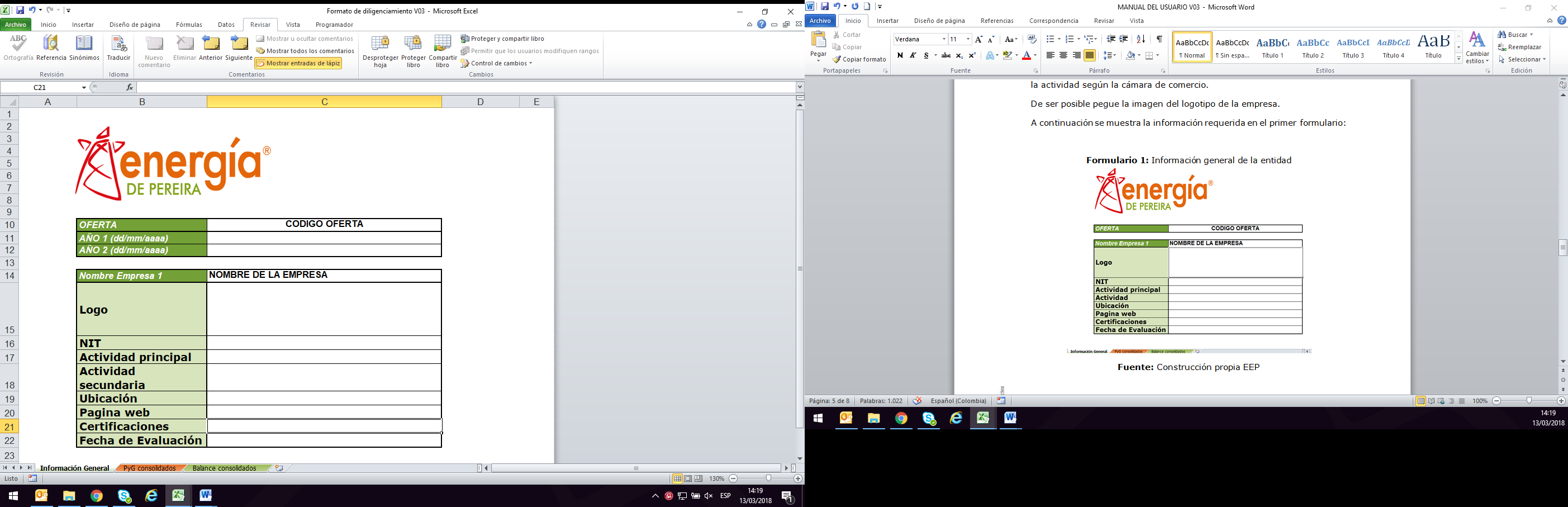 Fuente: Construcción propia EEPHoja 2: P&G o Estado de Resultado Integral.La segunda hoja (PyG consolidados) corresponde al Estado de Resultado Integral, donde deberá diligenciar las casillas en blanco, evitando pasar en alto las cuentas. Es necesario que se diligencie el valor de depreciaciones, amortizaciones y provisiones. Así mismo se requiere como dato adicional el valor de los dividendos que se diligencia en la parte final de la hoja. Cabe resaltar que la cifras suministradas en el formulario del P&G debe coincidir con los documentos físicos entregados y deben estar en ($) pesos colombianos.Formulario 2: P&G o Estado de Resultado Integral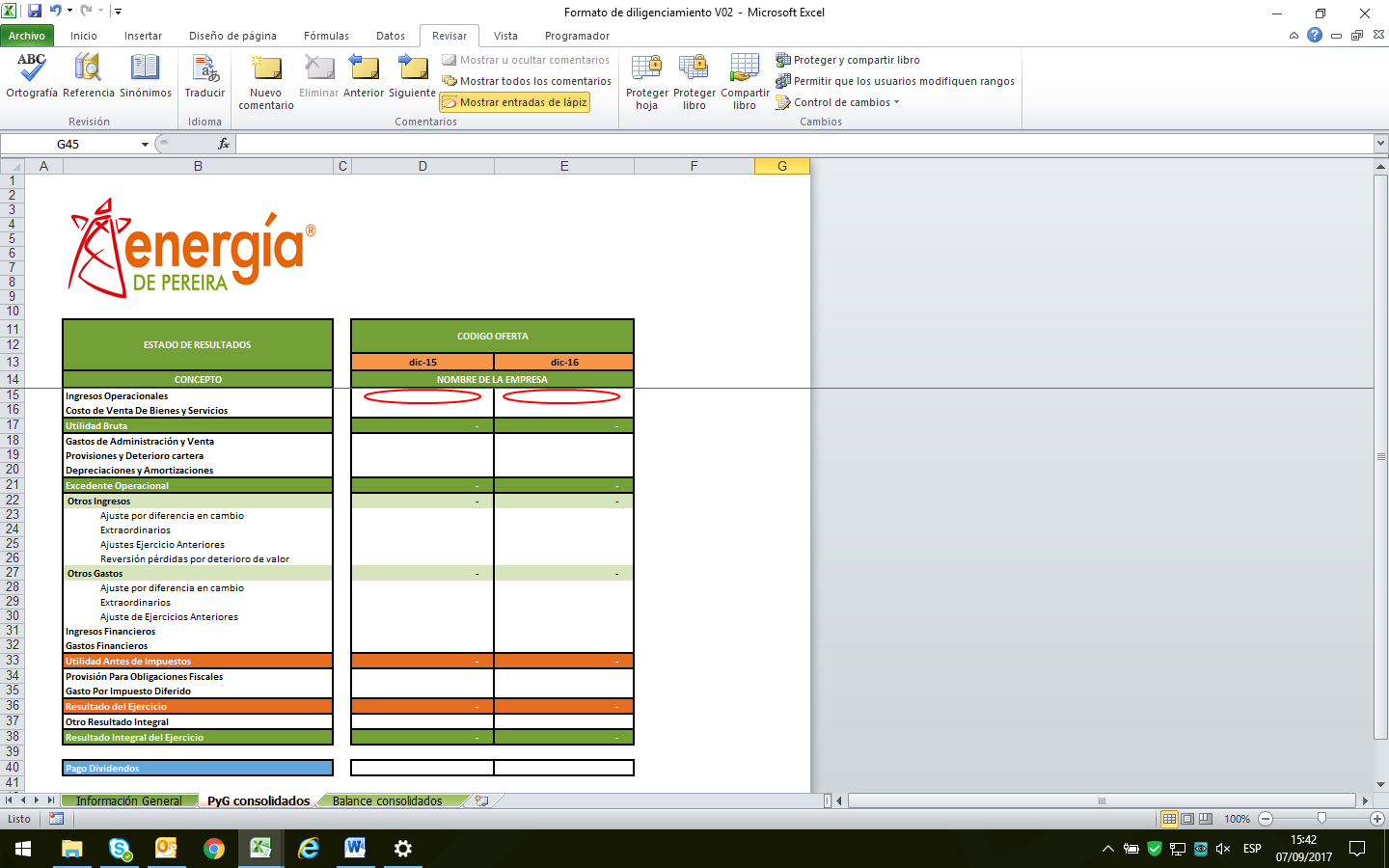 Fuente: Construcción propia EEPAdicionalmente, los periodos relacionados deben corresponder a los solicitados en los términos de referencia, por lo cual el formato presenta dos periodos, lo ideal es presentar la información para ambos años, sin embargo si no cuenta con la información del año n-2 solamente diligencie el año n-1, donde n es el año en curso. Hoja 3: Balance General o Estado de Situación FinancieraEl tercer formulario corresponde a los datos del balance general o estado de situación financiera, donde debe categorizar sus cuentas de acuerdo al formato, diligenciando únicamente las casillas en blanco (ver formulario 3).Recuerde que los periodos relacionados deben corresponder a los solicitados en los términos de referencia, por lo cual el formato presenta dos periodos, lo ideal es presentar la información para ambos años, sin embargo si no cuenta con la información del año n-2 solamente diligencie el año n-1, donde n es el año en curso. Es de recalcar que las cifras del formato deben coincidir con los estados financieros certificados, por lo tanto se recomienda validar la información al terminar de diligenciar el formato. En caso de que la información del formato no coincida con los estados financieros certificados, la empresa obtendrá una puntuación igual a cero.Formulario 3: Balance General o Estado de Situación Financiera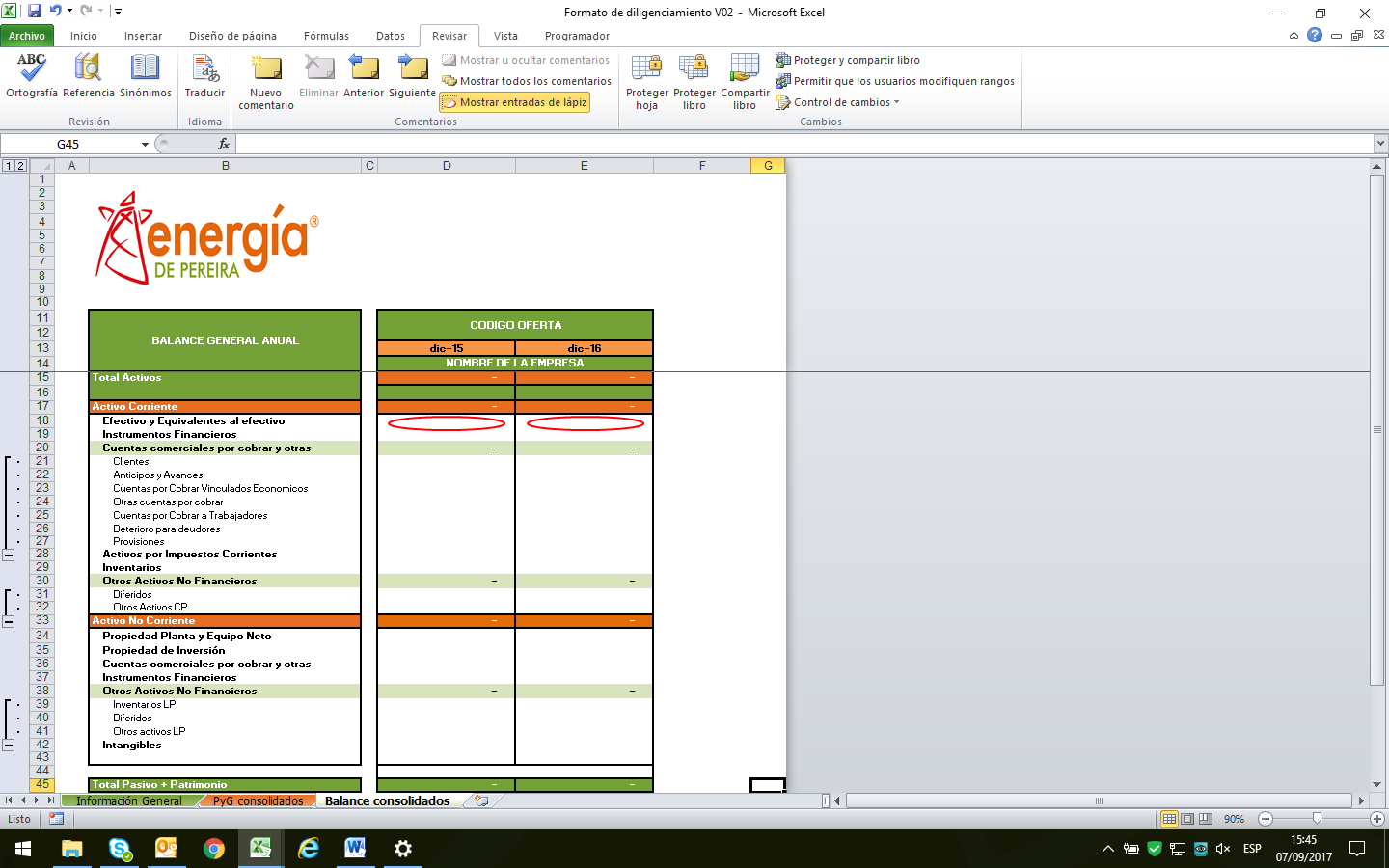 Fuente: Construcción propia EEPEl formato del estado de situación financiera traerá de la hoja de P&G el resultado del periodo así como el otro resultado integral (ORI), con el objeto de garantizar que estos valores coincidan para los estados financieros básicos evaluados.Para finalizar, el diligenciamiento de la hoja No. 3 se genera una validación de la ecuación básica contable (Activos = Pasivos + Patrimonio). Dicha celda dirá “OK” cuando las cifras sean acordes y “ERROR” cuando las cifras no cumplan con la ecuación básica contable.